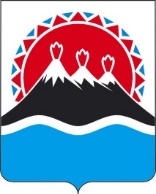 П О С Т А Н О В Л Е Н И ЕПРАВИТЕЛЬСТВАКАМЧАТСКОГО КРАЯг. Петропавловск-КамчатскийВ соответствии с пунктами 6 и 7 Положения о деятельности организаций для детей-сирот и детей, оставшихся без попечения родителей, и об устройстве в них детей, оставшихся без попечения родителей, утвержденного постановлением Правительства Российской Федерации от 24.05.2014 № 481 
«О деятельности организаций для детей-сирот и детей, оставшихся без попечения родителей, и об устройстве в них детей, оставшихся без попечения родителей»ПРАВИТЕЛЬСТВО ПОСТАНОВЛЯЕТ:Утвердить:примерную форму акта о помещении ребенка под надзор в организацию для детей-сирот и детей, оставшихся без попечения родителей, согласно приложению 1 к настоящему постановлению;примерную форму акта о временном пребывании ребенка в организации для детей-сирот и детей, оставшихся без попечения родителей, согласно приложению 2 к настоящему постановлению.Настоящее постановление вступает в силу после дня его официального опубликования.Приложение 1 к постановлениюПравительства Камчатского краяот [Дата регистрации] № [Номер документа]Бланк органа опеки и попечительстваАКТот ________________№___________________Приложение 2 к постановлениюПравительства Камчатского краяот [Дата регистрации] № [Номер документа]Бланк органа опеки и попечительстваАКТот ________________№___________________[Дата регистрации]№[Номер документа]Об утверждении примерной формы актов о помещении ребенка под надзор или о временном пребывании ребенка в организации для детей-сирот и детей, оставшихся без попечения родителейПредседатель Правительства Камчатского края[горизонтальный штамп подписи 1]Е.А. ЧекинО помещении_________________________________под надзор в организациюО помещении_________________________________под надзор в организациюО помещении_________________________________под надзор в организацию(фамилия, инициалы несовершеннолетнего (ей)(фамилия, инициалы несовершеннолетнего (ей)(фамилия, инициалы несовершеннолетнего (ей)для детей-сирот и детей, оставшихся без попечения родителей.для детей-сирот и детей, оставшихся без попечения родителей.для детей-сирот и детей, оставшихся без попечения родителей.Рассмотрев документы в личном делеРассмотрев документы в личном делеРассмотрев документы в личном деле__________________________________________________________________,__________________________________________________________________,__________________________________________________________________,(фамилия, инициалы несовершеннолетнего (ей)(фамилия, инициалы несовершеннолетнего (ей)(фамилия, инициалы несовершеннолетнего (ей)зарегистрированного (ой)(проживающего(ей) по адресу:___________________зарегистрированного (ой)(проживающего(ей) по адресу:___________________зарегистрированного (ой)(проживающего(ей) по адресу:_____________________________________________________________________________________,__________________________________________________________________,__________________________________________________________________,(адрес места регистрации (жительства)(адрес места регистрации (жительства)(адрес места регистрации (жительства)о помещении под надзор в организацию для детей-сирот и детей, оставшихся без попечения родителей, принимая во внимание, что родители несовершеннолетнего (ей):о помещении под надзор в организацию для детей-сирот и детей, оставшихся без попечения родителей, принимая во внимание, что родители несовершеннолетнего (ей):о помещении под надзор в организацию для детей-сирот и детей, оставшихся без попечения родителей, принимая во внимание, что родители несовершеннолетнего (ей):мать,______________________________________________________________ мать,______________________________________________________________ мать,______________________________________________________________ (фамилия, имя, отчество (последнее – при наличии),(фамилия, имя, отчество (последнее – при наличии),(фамилия, имя, отчество (последнее – при наличии),__________________________________________________________________,__________________________________________________________________,__________________________________________________________________,причины отсутствия родительского попечения)причины отсутствия родительского попечения)причины отсутствия родительского попечения)Отец,______________________________________________________________,Отец,______________________________________________________________,Отец,______________________________________________________________,(фамилия, имя, отчество (последнее – при наличии),(фамилия, имя, отчество (последнее – при наличии),(фамилия, имя, отчество (последнее – при наличии),__________________________________________________________________,__________________________________________________________________,__________________________________________________________________,причины отсутствия родительского попечения)причины отсутствия родительского попечения)причины отсутствия родительского попечения)и, руководствуясь положениями Семейного кодекса Российской Федерации, Федерального закона от 24.04.2008№ 48-ФЗ «Об опеке и попечительстве», постановлением Правительства Российской Федерации от 18.05.2009 № 423 «Об отдельных вопросах осуществления опеки и попечительства в отношении несовершеннолетних граждан», Законом Камчатского края от 01.04.2014 № 419 «О наделении органов местного самоуправления муниципальных образований в Камчатском крае государственными полномочиями по опеке и попечительству в Камчатском крае», Законом Камчатского края от 03.12.2007 № 702 «Об организации и осуществлении деятельности по опеке и попечительству в Камчатском крае», постановлением Правительства Камчатского края от 16.12.2015 № 464-П «Об утверждении Порядка выдачи направлений в организации для детей-сирот и детей, оставшихся без попечения родителей, в Камчатском крае»________________________________________и, руководствуясь положениями Семейного кодекса Российской Федерации, Федерального закона от 24.04.2008№ 48-ФЗ «Об опеке и попечительстве», постановлением Правительства Российской Федерации от 18.05.2009 № 423 «Об отдельных вопросах осуществления опеки и попечительства в отношении несовершеннолетних граждан», Законом Камчатского края от 01.04.2014 № 419 «О наделении органов местного самоуправления муниципальных образований в Камчатском крае государственными полномочиями по опеке и попечительству в Камчатском крае», Законом Камчатского края от 03.12.2007 № 702 «Об организации и осуществлении деятельности по опеке и попечительству в Камчатском крае», постановлением Правительства Камчатского края от 16.12.2015 № 464-П «Об утверждении Порядка выдачи направлений в организации для детей-сирот и детей, оставшихся без попечения родителей, в Камчатском крае»________________________________________и, руководствуясь положениями Семейного кодекса Российской Федерации, Федерального закона от 24.04.2008№ 48-ФЗ «Об опеке и попечительстве», постановлением Правительства Российской Федерации от 18.05.2009 № 423 «Об отдельных вопросах осуществления опеки и попечительства в отношении несовершеннолетних граждан», Законом Камчатского края от 01.04.2014 № 419 «О наделении органов местного самоуправления муниципальных образований в Камчатском крае государственными полномочиями по опеке и попечительству в Камчатском крае», Законом Камчатского края от 03.12.2007 № 702 «Об организации и осуществлении деятельности по опеке и попечительству в Камчатском крае», постановлением Правительства Камчатского края от 16.12.2015 № 464-П «Об утверждении Порядка выдачи направлений в организации для детей-сирот и детей, оставшихся без попечения родителей, в Камчатском крае»________________________________________(наименование органа местного самоуправления в Камчатском крае(наименование органа местного самоуправления в Камчатском крае(наименование органа местного самоуправления в Камчатском крае_________________________________________________________________________________________________________________________________________________________________________________________________________наделенного государственными полномочиями по опеке и попечительству в Камчатском крае)наделенного государственными полномочиями по опеке и попечительству в Камчатском крае)наделенного государственными полномочиями по опеке и попечительству в Камчатском крае)решил:решил:решил:поместить__________________________________________________________поместить__________________________________________________________поместить__________________________________________________________(фамилия, инициалы несовершеннолетнего (ей)(фамилия, инициалы несовершеннолетнего (ей)(фамилия, инициалы несовершеннолетнего (ей)под надзор в ________________________________________________________под надзор в ________________________________________________________под надзор в ________________________________________________________(наименование организации для детей-сирот и детей, оставшихся без попечения родителей)(наименование организации для детей-сирот и детей, оставшихся без попечения родителей)(наименование организации для детей-сирот и детей, оставшихся без попечения родителей)________________________________________________________________(Должность руководителя органа местного самоуправления муниципального образования в Камчатском крае, наделенного государственными полномочиями по опеке и попечительству в Камчатском крае)(подпись)(расшифровка подписи)О временном пребывании_____________________________________________О временном пребывании_____________________________________________О временном пребывании_____________________________________________(фамилия, инициалы несовершеннолетнего (ей)(фамилия, инициалы несовершеннолетнего (ей)(фамилия, инициалы несовершеннолетнего (ей)в организации для детей-сирот и детей, оставшихся без попечения родителей.в организации для детей-сирот и детей, оставшихся без попечения родителей.в организации для детей-сирот и детей, оставшихся без попечения родителей.Рассмотрев документы в личном делеРассмотрев документы в личном делеРассмотрев документы в личном деле__________________________________________________________________,__________________________________________________________________,__________________________________________________________________,(фамилия, инициалы несовершеннолетнего (ей)(фамилия, инициалы несовершеннолетнего (ей)(фамилия, инициалы несовершеннолетнего (ей)зарегистрированного (ой) (проживающего(ей) по адресу:__________________зарегистрированного (ой) (проживающего(ей) по адресу:__________________зарегистрированного (ой) (проживающего(ей) по адресу:____________________________________________________________________________________,__________________________________________________________________,__________________________________________________________________,(адрес места регистрации (жительства)(адрес места регистрации (жительства)(адрес места регистрации (жительства)о временном пребывании в организации для детей-сирот и детей, оставшихся без попечения родителей, до принятия акта о помещении под надзор в организации для детей-сирот и детей, оставшихся без попечения родителей, и принимая во внимание, что родители несовершеннолетнего(ей):о временном пребывании в организации для детей-сирот и детей, оставшихся без попечения родителей, до принятия акта о помещении под надзор в организации для детей-сирот и детей, оставшихся без попечения родителей, и принимая во внимание, что родители несовершеннолетнего(ей):о временном пребывании в организации для детей-сирот и детей, оставшихся без попечения родителей, до принятия акта о помещении под надзор в организации для детей-сирот и детей, оставшихся без попечения родителей, и принимая во внимание, что родители несовершеннолетнего(ей):мать,______________________________________________________________ мать,______________________________________________________________ мать,______________________________________________________________ (фамилия, имя, отчество (последнее – при наличии),(фамилия, имя, отчество (последнее – при наличии),(фамилия, имя, отчество (последнее – при наличии),__________________________________________________________________,__________________________________________________________________,__________________________________________________________________,причины отсутствия родительского попечения)причины отсутствия родительского попечения)причины отсутствия родительского попечения)Отец,______________________________________________________________,Отец,______________________________________________________________,Отец,______________________________________________________________,(фамилия, имя, отчество (последнее – при наличии),(фамилия, имя, отчество (последнее – при наличии),(фамилия, имя, отчество (последнее – при наличии),__________________________________________________________________,__________________________________________________________________,__________________________________________________________________,причины отсутствия родительского попечения)причины отсутствия родительского попечения)причины отсутствия родительского попечения)и, руководствуясь положениями Семейного кодекса Российской Федерации, Федерального закона от 24.04.2008№ 48-ФЗ «Об опеке и попечительстве», постановлением Правительства Российской Федерации от 18.05.2009 № 423 «Об отдельных вопросах осуществления опеки и попечительства в отношении несовершеннолетних граждан», Законом Камчатского края от 01.04.2014 № 419 «О наделении органов местного самоуправления муниципальных образований в Камчатском крае государственными полномочиями по опеке и попечительству в Камчатском крае», Законом Камчатского края от 03.12.2007 № 702 «Об организации и осуществлении деятельности по опеке и попечительству в Камчатском крае»,____________________________________и, руководствуясь положениями Семейного кодекса Российской Федерации, Федерального закона от 24.04.2008№ 48-ФЗ «Об опеке и попечительстве», постановлением Правительства Российской Федерации от 18.05.2009 № 423 «Об отдельных вопросах осуществления опеки и попечительства в отношении несовершеннолетних граждан», Законом Камчатского края от 01.04.2014 № 419 «О наделении органов местного самоуправления муниципальных образований в Камчатском крае государственными полномочиями по опеке и попечительству в Камчатском крае», Законом Камчатского края от 03.12.2007 № 702 «Об организации и осуществлении деятельности по опеке и попечительству в Камчатском крае»,____________________________________и, руководствуясь положениями Семейного кодекса Российской Федерации, Федерального закона от 24.04.2008№ 48-ФЗ «Об опеке и попечительстве», постановлением Правительства Российской Федерации от 18.05.2009 № 423 «Об отдельных вопросах осуществления опеки и попечительства в отношении несовершеннолетних граждан», Законом Камчатского края от 01.04.2014 № 419 «О наделении органов местного самоуправления муниципальных образований в Камчатском крае государственными полномочиями по опеке и попечительству в Камчатском крае», Законом Камчатского края от 03.12.2007 № 702 «Об организации и осуществлении деятельности по опеке и попечительству в Камчатском крае»,____________________________________                                                                                  (наименование органа местного самоуправления в Камчатском крае                                                                                  (наименование органа местного самоуправления в Камчатском крае                                                                                  (наименование органа местного самоуправления в Камчатском крае_________________________________________________________________________________________________________________________________________________________________________________________________________наделенного государственными полномочиями по опеке и попечительству в Камчатском крае)наделенного государственными полномочиями по опеке и попечительству в Камчатском крае)наделенного государственными полномочиями по опеке и попечительству в Камчатском крае)решил:решил:решил:поместить временно _________________________________________________поместить временно _________________________________________________поместить временно _________________________________________________(фамилия, инициалы несовершеннолетнего (ей)(фамилия, инициалы несовершеннолетнего (ей)(фамилия, инициалы несовершеннолетнего (ей)_________________________________________________________________________________________________________________________________________________________________________________________________________(наименование организации для детей-сирот и детей, оставшихся без попечения родителей)(наименование организации для детей-сирот и детей, оставшихся без попечения родителей)(наименование организации для детей-сирот и детей, оставшихся без попечения родителей)до принятия акта о помещении под надзор для детей-сирот и детей, оставшихся без попечения родителей.до принятия акта о помещении под надзор для детей-сирот и детей, оставшихся без попечения родителей.до принятия акта о помещении под надзор для детей-сирот и детей, оставшихся без попечения родителей.________________________________________________________________(Должность руководителя органа местного самоуправления муниципального образования в Камчатском крае, наделенного государственными полномочиями по опеке и попечительству в Камчатском крае)(подпись)(расшифровка подписи)